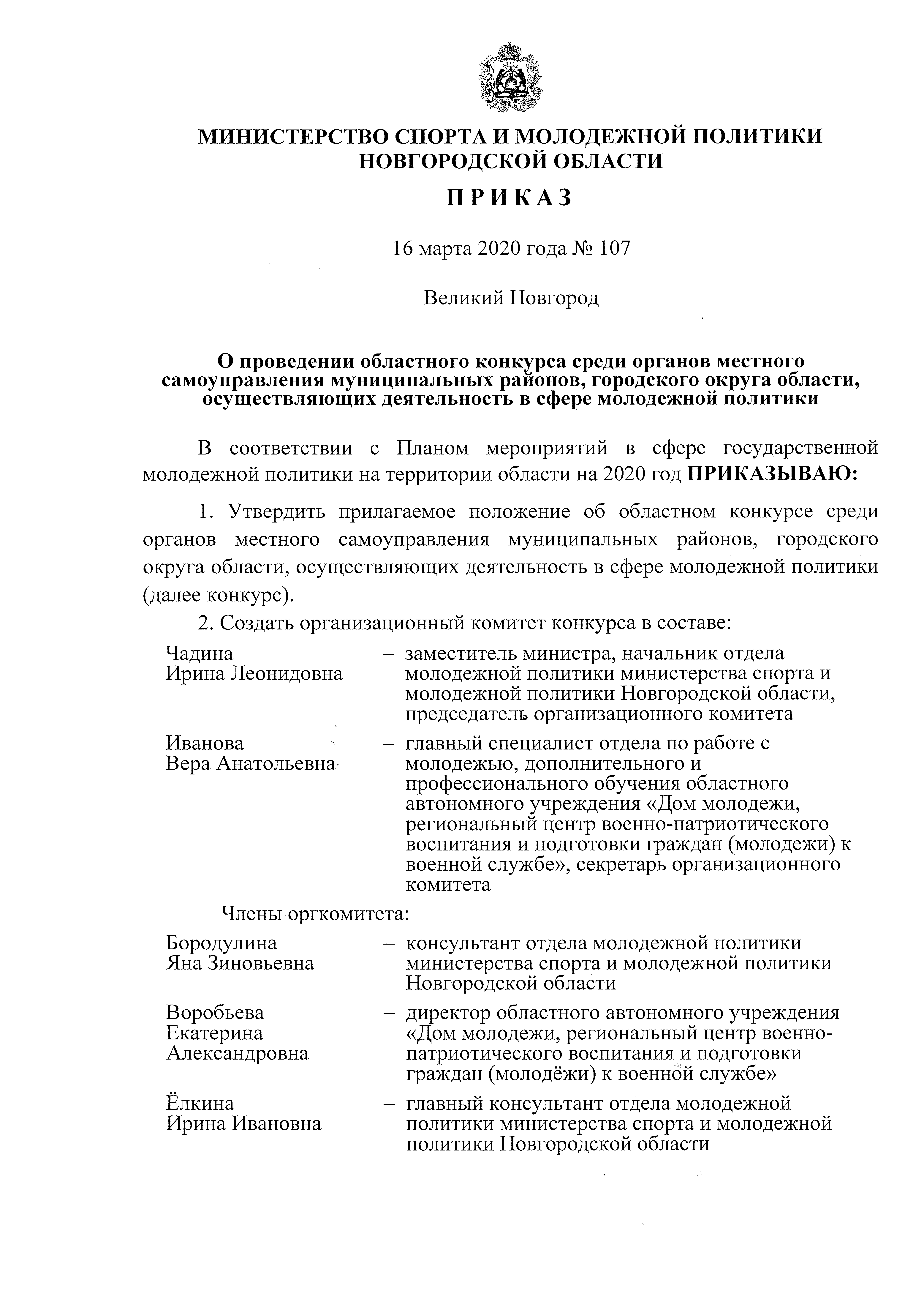 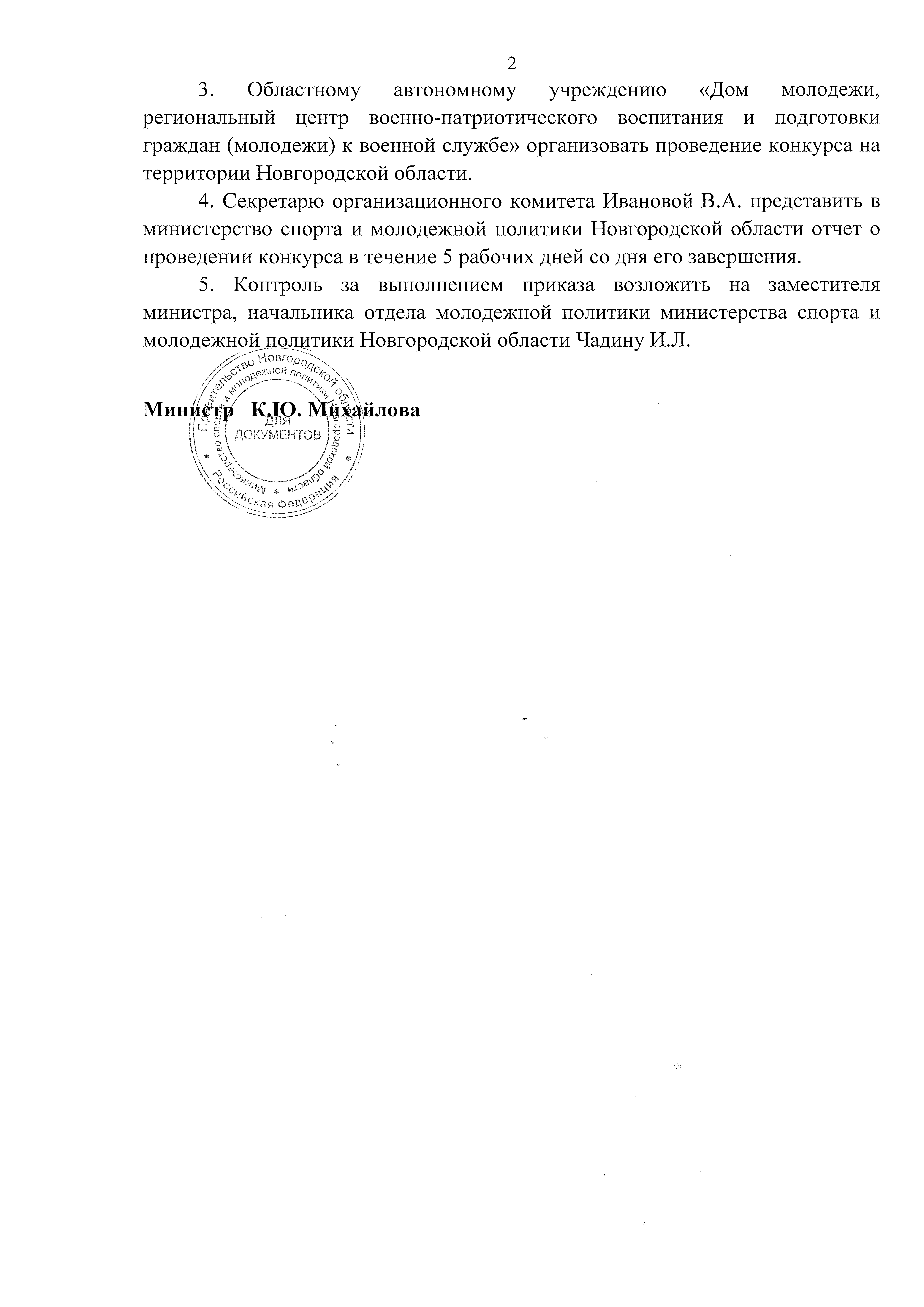 УТВЕРЖДЕНОприказом министерства
спорта и молодежной политики  Новгородской области
от 16 марта 2020 года № 107ПОЛОЖЕНИЕо порядке проведения областного конкурса среди органов местного самоуправления муниципальных районов, городского округа области, осуществляющих деятельность в сфере молодежной политики 1. Общие положения1.1. Настоящее Положение определяет порядок организации и проведения областного конкурса среди органов местного самоуправления муниципальных районов, городского округа области, осуществляющих деятельность в сфере молодежной политики (далее конкурс).1.2. Учредитель конкурса:министерство спорта и молодежной политики Новгородской области (далее Министерство).1.3. Организатор конкурса:непосредственная организация и проведение конкурса возлагается на областное автономное учреждение «Дом молодежи, региональный центр военно-патриотического воспитания и подготовки граждан (молодежи) к военной службе» (далее ОАУ «Дом молодежи, центр подготовки граждан к военной службе»).1.4. Конкурс проводится в соответствии:с приоритетными направлениями государственной молодежной политики;с системой ключевых показателей реализации государственной молодежной политики органами исполнительной власти субъектов Российской Федерации на 2019 год и плановыми мероприятиями на 2020-2021 годы, утвержденной приказом Федерального агентства по делам молодежи от 22 мая 2019 года № 162 (изменения от 19 сентября 2019 года 
№ 327).2. Цель и задачи конкурса2.1. Цель конкурса:совершенствование деятельности органов местного самоуправления муниципальных районов, городского округа области, осуществляющих деятельность в сфере молодежной политики, направленной на реализацию Основ государственной молодежной политики Российской Федерации на период до 2025 года, утвержденных распоряжением Правительства Российской Федерации от 29 декабря 2014 года № 2403-р.2.2. Задачи конкурса:активизация и стимулирование работы органов местного самоуправления муниципальных районов, городского округа области, осуществляющих деятельность в сфере молодежной политики;оценка результативности и эффективности деятельности органов местного самоуправления муниципальных районов, городского округа области, осуществляющих деятельность в сфере молодежной политики.3. Участники конкурсаПредставители органов местного самоуправления муниципальных районов, городского округа, осуществляющих деятельность в сфере молодежной политики (далее участники конкурса).Конкурс проводится по трем группам муниципальных образований в зависимости от численности населения: 4. Сроки и порядок проведения конкурса4.1. Конкурс проводится в два этапа:I этап (заочный) – для участия в конкурсе органу местного самоуправления муниципального района, городского округа, осуществляющему деятельность в сфере молодежной политики, необходимо до 07 апреля 2020 года:зарегистрироваться в автоматизированной информационной системе «Молодежь России» https://myrosmol.ru/;направить на адрес электронной почты:dommol53@mail.ru заявку по форме согласно приложению № 1 к настоящему Положению;II этап (очный) – с 14 по 20 апреля 2020 года в соответствии с утвержденным графиком согласно приложению № 4 в день собеседования предоставить следующие документы в электронном виде:показатели оценки эффективности деятельности органов местного самоуправления муниципальных районов, городского округа области, осуществляющих деятельность в сфере молодежной политики согласно приложению № 2 к настоящему Положению;материалы о деятельности участника конкурса за отчетный период по форме согласно приложению № 3 к настоящему Положению;иные материалы.Для наглядности могут быть приложены фотографии, публикации, буклеты, аудио, видео и другие материалы, отражающие деятельность участника конкурса за отчетный период.4.3. Отчетным периодом деятельности участников конкурса является период с 01 января по 31 декабря 2019 года.4.4. Поступившие конкурсные материалы регистрируются, систематизируются, предварительно рассматриваются путем проведения собеседования с руководителями и специалистами органов местного самоуправления муниципальных районов, городского округа, осуществляющих деятельность в сфере молодежной политики, согласно графику проведения конкурса.Документы и материалы, поступившие позднее указанных сроков или оформленные с нарушением требований настоящего Положения, не рассматриваются. Материалы не рецензируются и не возвращаются.Контактные лица:Иванова Вера Анатольевна, главный специалист отдела по работе с молодежью, дополнительного и профессионального обучения ОАУ «Дом молодежи, центр подготовки граждан к военной службе», телефон 
8 (8162) 77-31-88;Зеленкин Геннадий Александрович, заместитель директора ОАУ «Дом молодежи, центр подготовки граждан к военной службе», телефон 
8 (8162) 77-31-88.5. Организационный комитет5.1. Для проведения конкурса создается организационный комитет (далее оргкомитет), состав которого утверждается приказом Министерства.5.2. Функции оргкомитета:согласование порядка проведения конкурса;подготовка и проведение конкурса;осуществление сбора документов и материалов участников конкурса;формирование банка данных участников конкурса и конкурсной документации;определение членов конкурсной комиссии;разработка балльно-рейтинговой системы оценки документов и материалов;утверждение формы рейтинговой таблицы участников конкурса;оформление протокола итогов конкурса;организация награждения победителей конкурса;размещение информации об итогах конкурса на официальных сайтах Министерства, ОАУ «Дом молодежи, центр подготовки граждан к военной службе» и на действующих страницах в социальных сетях в сфере молодежной политики Новгородской области.6. Конкурсная комиссия6.1. Функции конкурсной комиссии:проводит оценку деятельности участников конкурса;определяет победителей конкурса (первое место в каждой группе).6.2. Конкурсная комиссия имеет право:в соответствии с требованиями настоящего Положения запрашивать информацию, необходимую для объективной и всесторонней оценки деятельности участников конкурса;в случае необходимости выехать в муниципальные районы, городской округ для ознакомления с организацией и результатами работы участников конкурса на местах;не присваивать призовые места при выявлении неэффективности деятельности участников конкурса;осуществлять проверку на достоверность представленной информации, отраженной в документах и материалах участников конкурса.6.3. Решение конкурсной комиссии принимается по результатам анализа рейтинговой таблицы участников конкурса.6.4. Решение комиссии окончательное и обжалованию не подлежит.7. Критерии оценкиОценка деятельности участника конкурса производится в соответствии с показателями оценки эффективности деятельности органов местного самоуправления муниципальных районов, городского округа области, осуществляющих деятельность в сфере молодежной политики (далее показатели). В зачет участнику конкурса идет сумма баллов всех показателей, набранных в ходе оценки документов и материалов.8. Подведение итогов и награждение8.1. Победителями конкурса признаются органы местного самоуправления муниципальных районов, городского округа области, осуществляющие деятельность в сфере молодежной политики, добившиеся наивысших (лучших) результатов по приоритетным направлениям государственной молодежной политики по результатам анализа показателей оценки эффективности деятельности органов местного самоуправления муниципальных районов, городского округа области, осуществляющих деятельность в сфере молодежной политики, и оценке иных конкурсных материалов в каждой группе муниципальных образований.8.2. Победители конкурса награждаются дипломами и ценными подарками, призеры конкурса – дипломами. 8.3. Итоги конкурса утверждаются приказом Министерства. 8.4. Контроль за достоверностью представленной на конкурс информации осуществляется в ходе проверки документов, предоставленных участниками конкурса. 9. Финансовое обеспечениеФинансирование конкурса, осуществляется за счет средств субсидии на финансовое обеспечение выполнения государственного задания на оказание государственных услуг (выполнение работ), предоставленной ОАУ «Дом молодежи, центр подготовки граждан к военной службе», согласно утвержденной смете._____________________ЗАЯВКА(наименование органа местного самоуправления муниципального района, городского округа, осуществляющего деятельность в сфере молодежной политики)заявляет о своем намерении принять участие в областном конкурсе среди органов местного самоуправления муниципальных районов, городского округа области, осуществляющих деятельность в сфере молодежной политики, в 2019 году.Глава городского округа, муниципального района			________________ (И.О. Фамилия) (подпись) «___»____________________ 2020 года»МП____________________________ПОКАЗАТЕЛИоценки эффективности деятельности органов местного самоуправления муниципальных районов, городского округа области, осуществляющих деятельность в сфере молодежной политикина 2019 год_____________________________________ФОРМА 
представления материалов к показателям оценки эффективности деятельности органов местного самоуправления муниципальных районов, городского округа области, осуществляющих деятельность в сфере молодежной политики1. Содействие в подготовке и переподготовке специалистов в сфере государственной молодежной политики,инфраструктура, коммуникации молодежной политики1.1. Критерий: % специалистов органа местного самоуправления городского округа и муниципального района области, осуществляющих деятельность в сфере молодежной политики, прошедших курсовую подготовку по повышению квалификацииСчитается курсовая подготовка от 16 часов с выдачей свидетельств и удостоверений по вопросам молодежной политики. Срок действия свидетельств, удостоверений – 3 года, дипломов о высшем образовании – 3 года. Контингент: специалисты (кроме руководителя) органа местного самоуправления муниципального района, городского округа, осуществляющего деятельность в сфере молодежной политики;Документы:Информация о специалистах и заместителях руководителей органа местного самоуправления, осуществляющих деятельность в сфере молодежной политики:Представляются:копия диплома об окончании образовательной организации высшего образования;копии документов о прохождении курсов повышения квалификации;заверенное штатное расписание органа (структура) управления молодежной политикой.Примечаниеучитываются:заместители руководителей органов управления молодежной политики, осуществляющие деятельность в сфере молодежной политики, начальники отделов и специалисты по работе с молодежью;курсы повышения квалификации специалистов по профилю учитываются;курсы повышения квалификации в сфере культуры не учитываются.1.2. Критерий: % руководителей и специалистов муниципального учреждения по работе с молодежью, прошедших курсовую подготовку по повышению квалификацииСчитается курсовая подготовка от 16 часов с выдачей свидетельств и удостоверений по вопросам молодежной политики. Срок действия свидетельств, удостоверений – 3 года, дипломов о высшем образовании – 3 года. Контингент: специалисты муниципальных учреждений по работе с молодежью.Документы:Информация о руководителях и специалистах муниципальных учреждений по работе с молодежью:Представляются:копия диплома об окончании образовательной организации высшего образования;копии документов о прохождении курсов повышения квалификации;заверенное штатное расписание учреждения.Примечание:учитываются специалисты, работающие по совместительству;не учитываются педагоги дополнительного образования, педагоги молодежных и детских кружков и технический персонал учреждения по работе с молодежью.1.3. Критерий: наличие действующего муниципального учреждения по работе с молодежьюПредставляется копия устава учреждения по работе с молодежью в электронном виде.1.4. Критерий: наличие действующей страницы в социальных сетях органа местного самоуправления городского округа, муниципального района области, осуществляющего деятельность в сфере молодежной политикиДокументы:Информация о действующей странице в социальных сетях органа местного самоуправления городского округа, муниципального района области, осуществляющего деятельность в сфере молодежной политики:Представляется ссылка на действующую страницу органа местного самоуправления (или учреждения по работе с молодежью) городского округа, муниципального района области, осуществляющего деятельность в сфере молодежной политики, в социальной сети ВКонтакте. В случае, если таких страниц несколько, указывается одна ссылка на основную группу. Не допускается ссылка на молодежное, волонтерское или патриотическое объединение.1.5. Критерий: а. Количество публикаций на официальном сайте органа местного самоуправления муниципального района, городского округа области, осуществляющего деятельность в сфере молодежной политикиДокументы:Представляются: ссылки на публикации о реализации государственной молодежной политики на территории муниципального района, городского округа области. Учитываются публикации, размещенные на одном из информационных ресурсов:- официальный сайт администрации муниципального района, городского округа области;- официальный сайт органа местного самоуправления муниципального района, городского округа области, осуществляющего деятельность в сфере молодежной политики.б. Количество публикаций в сообществе социальной сети ВКонтакте органа местного самоуправления муниципального района, городского округа области, осуществляющего деятельность в сфере молодежной политикиДокументы:Представляются: ссылки на публикации, размещенные на действующей странице в социальной сети ВКонтакте, указанной в пункте 1.4.:- уникальные (написанные от лица сообщества) публикации. - вторично размещенные публикации –  репост информации, первично опубликованной в официальных сообществах (официальная страничка ВКонтакте администраций, комитетов по делам молодежи, муниципального района, городского округа, учреждений по работе с молодежью) 1.6. Критерий: развитие и эксплуатация автоматизированной информационной системы «Молодежь России» Документы:Представляется информационная справка о количестве мероприятий, зарегистрированных в АИС «Молодежь России», заверенная руководителем органа местного самоуправления муниципального района, городского округа, осуществляющего деятельность в сфере молодежной политики их id:2. Патриотическое воспитание2.1. Критерий: количество проведенных Дней воинской славы России и памятных дат России на территории муниципального района,  городского округаДокументы:копия утвержденного плана работы органа местного самоуправления муниципального района, городского округа, осуществляющего деятельность в сфере молодежной политики, в который включено проведение районных (межрайонных) мероприятий, посвященных Дням воинской славы и памятным датам России согласно Федеральному закону от 15 марта 1995 года № 32-ФЗ «О днях воинской славы и памятных датах России», заверенная руководителем органа местного самоуправления муниципального района, городского округа, осуществляющего деятельность в сфере молодежной политики.Для анализа представляются:копии положений и приказов о проведении мероприятий, посвященных Дням воинской славы и памятным датам России, утвержденных руководителем органа управления молодежной политикой;ссылки на информационные материалы в СМИ, Интернет-ресурсах.Примечание:при анализе не учитываются мероприятия, которые не имеют муниципального статуса, и сводная информация о проведении Дней воинской славы в образовательных организациях городского округа, муниципального района (классные часы, тематические беседы, кинолектории, школьные конкурсы и т.д.).2.2. Критерий: % молодежи городского округа, муниципального района, занимающейся в патриотических объединениях, клубахДокументы:Представляется информация о патриотических клубах и объединениях, в том числе отрядах ЮНАРМИИ и ВОД «Волонтеры Победы», заверенная руководителем органа местного самоуправления муниципального района, городского округа, осуществляющего деятельность в сфере молодежной политики.а) информация о военно-патриотических клубах, отрядах ЮНАРМИИ, действующих на территории муниципального района, городского округаб) информация о молодежных объединениях, в том числе отрядах ВОД «Волонтеры Победы», действующих на территории муниципального района, городского округаДля анализа:	Предоставляются: копии утвержденных уставов (положений), программ (планов) деятельности объединений, клубов; отчёт о деятельности за истекший календарный год, заверенные руководителем организации, на базе которой они действуют.Примечание:при анализе не учитываются объединения туристской, экологической направленности, члены ЮИД, ЮДП; школьные, молодежные и другие органы самоуправления.2.3. Критерий: % населения городского округа, муниципального района, занимающегося поисковой деятельностью (полевыми поисковыми работами, выверкой списков воинских захоронений, поиском родственников солдат, погибших в годы Великой Отечественной войны)Документы:информация о деятельности поискового отряда муниципального района, городского округа, заверенная подписью руководителя отряда, по форме; приказ о направлении на полевые работы в иные районы:2.4. Критерий: % молодежи в возрасте от 14 до 17 лет (включительно) городского округа, муниципального района, занимающейся в муниципальном центре допризывной подготовки Документы:Представляется документ, подтверждающий регулярность занятий воспитанников по подготовке к военной службе (журнал учета посещаемости), заверенный руководителем органа местного самоуправления муниципального района, городского округа, осуществляющего деятельность в сфере молодежной политики.Для анализа:Представляется отчет о работе центра за истекший год, план работы центра на следующий год, заверенные руководителем органа местного самоуправления муниципального района, городского округа, осуществляющего деятельность в сфере молодежной политики:2.5. Критерий: участие представителей муниципальных районов, городского округа в региональных и всероссийских мероприятиях:2.5.1. Региональный слет «Послы Победы»Документы предоставлять не требуется2.5.2. Всероссийская военно-спортивная игра «Орленок»Документы:Представляются: копии приказов и итоговые протоколы о проведении школьного и муниципального этапов игры; приказа о направлении команды представителей муниципального района, городского округа для участия в региональном этапе игры с приложением списка участников, заверенные руководителем органа местного самоуправления муниципального района, городского округа, осуществляющего деятельность в сфере молодежной политики.2.5.3. Всероссийская военно-спортивная игра «Зарница»Документы:Представляются: копии приказов и итоговые протоколы о проведении школьного и муниципального этапов игры; приказа о направлении команды представителей муниципального района, городского округа для участия в региональном этапе игры с приложением списка участников, заверенные руководителем органа местного самоуправления муниципального района, городского округа, осуществляющего деятельность в сфере молодежной политики.2.5.4. Всероссийская военно-спортивная игра «Зарничка»Документы:Представляются: копия приказа и итоговый протокол о проведении муниципального этапа игры; приказа о направлении команды представителей муниципального района, городского округа для участия в региональном этапе игры с приложением списка участников, заверенные руководителем органа местного самоуправления муниципального района, городского округа, осуществляющего деятельность в сфере молодежной политики.2.5.5. Всероссийская военно-спортивная игра «Победа»Документы предоставлять не требуется2.5.6. Областной поход по местам боевых сражений участников патриотических клубов, центров и объединенийДокументы предоставлять не требуется2.5.7. Областная краеведческая конференция «Возвращённые из небытия», посвящённая Дню неизвестного солдата»Документы предоставлять не требуется2.5.8. Всероссийская акция «Мы – граждане России»:Документы:Представляются: копии приказов о проведении торжественных мероприятий с вручением паспортов в муниципальном районе, городском округе, копии приказов о проведении каждого муниципального этапа к датам: День России, День Государственного флага Российской Федерации, День конституции, утвержденные руководителем органа управления молодежной политикой.Для анализа:Представляются 4 итоговые таблицы с указанием количества мероприятий, участников муниципальных этапов акции, согласно форме:2.5.9. Всероссийская гражданско-патриотическая акция в рамках Дней единых действий: Георгиевская ленточка, День Неизвестного солдата, День Героев Отечества, Свеча ПамятиДокументы:Представляются: копии приказов о проведении каждой гражданско-патриотической акции в рамках Дней единых действий: Георгиевская ленточка, День Неизвестного солдата, День Героев Отечества, Свеча Памяти на территории муниципального района, городского округа,  утвержденные руководителем органа управления молодежной политикой.Для анализа:Представляются 4 итоговых таблицы с указанием количества мероприятий, участников муниципальных этапов акции, согласно форме:2.5.10. Всероссийский конкурс на лучшую организацию работы среди военно-патриотических клубов, объединений, общественных организаций военно-патриотический направленности «Делай, как Я»Документы предоставлять не требуется2.5.11. Проект «Диалоги с Героями»Документы предоставлять не требуется2.6. Критерий: наличие муниципального совета по вопросам патриотического воспитания населения областиДокументы:Представляется документ, подтверждающий наличие муниципального совета (копия приказа или распоряжения о создании), заверенный руководителем органа местного самоуправления муниципального района, городского округа.Для анализа:Представляются: отчет о работе совета за истекший год, план заседаний совета на следующий год, заверенные руководителем органа местного самоуправления муниципального района, городского округа.3. Работа с молодежью, находящейся в социально-опасном положении и нуждающейся в особой защите государства (далее молодежь в ТЖС)3.1. Критерий: % молодежи в ТЖС, вовлеченной в долговременную (не менее одного года) социально активную и социально значимую деятельность, трудоустроенныхК группам молодежи, находящейся в трудной жизненной ситуации, отнесены следующие категории: молодые люди с инвалидностью, в том числе дети-инвалиды; воспитанники и выпускники государственных образовательных организаций для детей-сирот и детей, оставшихся без попечения родителей; молодые люди-мигранты, беженцы и вынужденные переселенцы; молодые одинокие родители, состоящие на учете в органах социальной защиты населения; молодые люди, покидающие воспитательные колонии и специальные учебно-воспитательные учреждения; несовершеннолетние, состоящие на учете в органах внутренних дел.Документы:информация (таблица) о количестве выявленной молодежи в ТЖС, проживающей на территории муниципального района, городского округа, заверенная печатью и подписью руководителя муниципального органа управления молодежной политикой Примечание: Представляются справки, заверенные печатью и подписью руководителя соответствующего органа местного самоуправления, федеральной структуры, действующей на территории муниципального района, городского округа, в соответствии с полномочиямиДокументы:информация о молодых людях в ТЖС:Примечание:Представляются копии документов (справки и др.), подтверждающие социализацию (трудоустройство, направление на учебу, обеспечение жильем, иное) за истекший календарный год.3.2. Критерий: наличие действующих муниципальных программ (проектов) «Дорожных карт» по работе с молодежью в ТЖСДокументы:информация о действующих муниципальных программах (проектах), «Дорожных картах» по работе с молодежью в ТЖС:3.3. Критерий: областной конкурс муниципальных программ по поддержке молодежи, оказавшейся в трудной жизненной ситуацииДокументы предоставлять не требуется4. Выявление, продвижение и поддержка активности молодежи и ее достижений в различных сферах деятельности4.1. Критерий: количество действующих муниципальных органов молодежного самоуправленияДокументы:заверенная копия нормативного правового акта о создании муниципального органа молодежного самоуправления;план работы за истекший календарный год;список членов, отчет о работе органа молодежного самоуправления за истекший год, заверенный руководителем органа местного самоуправления муниципального района, городского округа, осуществляющего деятельность в сфере молодежной политики.4.2. Критерий: наличие представителей муниципального образования в составе:Документы предоставлять не требуется4.3. Критерий: % действующих органов молодежного самоуправления (на базе образовательных организаций общего образования, среднего и высшего профессионального образования) на территории муниципального района, городского округа)Документы:заверенная копия нормативного правового акта о создании органа молодежного самоуправления, действующего на базе образовательных организаций общего образования, среднего и высшего профессионального образования, на территории муниципального района, городского округаинформация о действующих на территории муниципального образования организациях общего образования, среднего и высшего профессионального образования* указывается наименование организации общего образования, а также филиалов (при наличии)информация о действующих органах молодежного самоуправления (представляется отдельно на организации общего образования, среднего и высшего профессионального образования):4.4. Критерий: количество конкурсов грантовой поддержки молодежных проектов, проведенных на территории городского округа, муниципальных районовДокументы:заверенные копии нормативных правовых актов о проведении конкурсов грантовой поддержки молодежных проектов (приказ об утверждении положения о конкурсе), проведенных на территории городского округа, муниципальных районов;список молодежных проектов, получивших грантовую поддержку:4.5. Критерий: активность участия молодежи городского округа, муниципального района в международных, Всероссийских, и межрегиональных мероприятиях, в том числе во всероссийских молодежных образовательных форумах (План мероприятий Федерального агентства по делам молодежи в сфере реализации государственной молодежной политики на территории Российской Федерации на 2019 год, утвержденный приказом Федерального агентства по делам молодежи от 02.07.2019 № 213)Примечание: п.п.4.5.1-4.5.6 документы предоставлять не требуетсяДокументы: п.4.5.7. - 4.5.8. приказ о направлении/сертификат (диплом) участника4.6. Критерий: активность участия молодежи городского округа, муниципального района в федеральных мероприятиях по направлениям государственной молодежной политики (План мероприятий)4.6.1. Всероссийский конкурс молодежных проектовДокументы предоставлять не требуется 4.6.2. Всероссийский конкурс лидеров и руководителей детских и молодежных общественных объединений «Лидер XXI века»Документы предоставлять не требуется4.6.3. XXVII Всероссийский фестиваль «Российская студенческая весна»4.6.а - заявка на участие в региональном этапе/приказ4.6.б - документы предоставлять не требуется 4.6.4. Иные мероприятия по направлениям государственной молодежной политикиПредставляются: приказ о направлении/сертификат (диплом) участника4.7. Критерий: активность участия молодежи городского округа, муниципального района в региональных мероприятиях по направлениям молодежной политики (План мероприятий в сфере государственной молодежной политики на территории Новгородской области на 2019 год)4.7.1. Реализация приоритетного регионального проекта «Время возможностей»Документы предоставлять не требуется 4.7.2. Региональный молодежный форум в формате форсайт-кэмп «Новгородская область 20.35»Документы: приказ о направлении/сертификат участника4.7.3. Областной конкурс по грантовой поддержке молодежных проектов, направленных на социально-экономическое развитие Новгородской областиДокументы предоставлять не требуется4.7.4. Областной форум по кибербезопасностиДокументы предоставлять не требуется4.7.5. Областной конкурс молодежных профильных лагерейДокументы предоставлять не требуется4.7.6. Регулярный чемпионат Новгородской области «Что? Где? Когда?»Документы предоставлять не требуется5. Вовлечение молодежи в волонтерскую деятельность5.1. Критерий: % молодежи городского округа, муниципального района, принимающей участие в добровольческой деятельностиДокументы предоставлять не требуется5.2. Критерий: % молодежных добровольческих (волонтерских) объединений, действующих на территории муниципального района, городского округа, зарегистрированных в ЕИС «Добровольцы России»Документы предоставлять не требуется5.3. Критерий: участие представителей муниципальных районов, городского округа в региональных мероприятиях:а. Областная смена школьных добровольческих отрядовДокументы представлять не требуется.б. Региональный форум «Серебряные сердца» Документы представлять не требуется.в. Областной слет «Искусство Добра»Документы представлять не требуется.5.4. Критерий: активность участия молодежи городского округа, муниципального района в региональных мероприятиях по направлениям молодежной политики (план министерства):Областной конкурс грантовой поддержки лучших добровольческих (волонтерских) практик «Добрый регион 53»Документы представлять не требуется.6. Содействие в организации труда и занятости молодежи6.1. Критерий: % занятой молодежи от общего числа трудоспособной молодежи, зарегистрированной на территории городского округа, муниципального района на 31 декабря истекшего календарного годаДокументы:Заверенные справки:о количестве молодежи с группой нетрудоспособной инвалидности;о количестве молодежи, находящейся на учете по безработице в центре занятости населения.6.2. Критерий: % молодежи, занятой в трудовых бригадах, студенческих трудовых отрядах, действующих на территории городского округа, муниципального районаДокументы:информация о количестве молодежи, занятой в трудовых бригадах по форме:Представляется информационная справка о количестве молодежи, занятой в студенческих отрядах, заверенная руководителем органа местного самоуправления муниципального района, городского округа области, осуществляющего деятельность в сфере молодежной политики7. Формирование у молодежи традиционных семейных ценностей7.1. Критерий: количество действующих клубов молодых семей в городском округе, муниципальном районеДокументы:копия положения клуба молодых семей, заверенная руководителем учреждения, на базе которого создан клуб;результаты деятельности клуба молодых семей за отчетный год.7.2. Критерий: областной конкурс молодых семейДокументы предоставлять не требуется.8. Повышающий коэффициент8.1. Критерий: содействие муниципалитета в проведении мероприятий федерального и регионального значений согласно плану мероприятий в сфере государственной молодежной политики на территории Новгородской области на 2019 год министерства спорта и молодежной политики Новгородской областиПовышающий коэффициент распространяется на муниципалитет, который оказывал содействие (софинансирование или предоставление помещений, технического, звукового оснащения, призов, раздаточных материалов, привлеченных специалистов, волонтеров) в проведении на его территории мероприятия федерального и регионального значения согласно утвержденному положению о проведении мероприятия.Подтверждающий документ представлять не требуется.____________________________________ГРАФИКпроведения областного конкурса среди органов местного самоуправления муниципальных районов, городского округа области, осуществляющих деятельность в сфере молодежной политики_______________________1 группа(население
свыше 15 тыс. чел.)2 группа(население
от 10 до 15 тыс. чел.)3 группа(население
до 10 тыс. чел.)Великий НовгородДемянский районБатецкий районБоровичский районКрестецкий районВолотовский районВалдайский районМаловишерский районЛюбытинский районНовгородский районПарфинский районМарёвский районОкуловский районСолецкий районМошенской районПестовский районХвойнинский районПоддорский районСтарорусский районШимский районХолмский районЧудовский районПриложение № 1к Положению о проведении областного конкурса среди органов местного самоуправления муниципальных районов, городского округа области, осуществляющих деятельность в сфере молодежной политикиВ министерство спорта и молодежной политики Новгородской областиПриложение № 2к Положению о проведении областного конкурса среди органов местного самоуправления муниципальных районов, городского округа области, осуществляющих деятельность в сфере молодежной политики№ п/пКритерииПоказатель 1
(П 1)Показатель 2
(П 2)МетодикаМаксимальные
баллыМаксимальные
баллыСодействие в подготовке и переподготовке специалистов в сфере государственной молодежной политики,инфраструктура, коммуникации молодежной политикиСодействие в подготовке и переподготовке специалистов в сфере государственной молодежной политики,инфраструктура, коммуникации молодежной политикиСодействие в подготовке и переподготовке специалистов в сфере государственной молодежной политики,инфраструктура, коммуникации молодежной политикиСодействие в подготовке и переподготовке специалистов в сфере государственной молодежной политики,инфраструктура, коммуникации молодежной политикиСодействие в подготовке и переподготовке специалистов в сфере государственной молодежной политики,инфраструктура, коммуникации молодежной политикиСодействие в подготовке и переподготовке специалистов в сфере государственной молодежной политики,инфраструктура, коммуникации молодежной политикиСодействие в подготовке и переподготовке специалистов в сфере государственной молодежной политики,инфраструктура, коммуникации молодежной политики1.1Процент специалистов органа местного самоуправления городского округа и муниципального района области, осуществляющих деятельность в сфере молодежной политики, прошедших курсовую подготовку по повышению квалификацииКоличество специалистов органа по делам молодежи городского округа, муниципального района областиКоличество специалистов органа по делам молодежи городского округа и муниципального района области, прошедших курсовую подготовку по повышению квалификацииП2/П1*100П2/П1*1000 баллов – 0%; 1 балл – от 1 до 19,99%;2 балла – от 20 до 49,99%;3 балла – от 50 до 79,99%;4 балла – от 80 до 100%1.2.Процент руководителей и специалистов муниципального учреждения по работе с молодежью, прошедших курсовую подготовку по повышению квалификацииКоличество руководителей и специалистов муниципального учреждения по работе с молодежью, действующего на территории городского округа, муниципального района областиКоличество руководителей и специалистов муниципального учреждения по работе с молодежью, действующего на территории городского округа, муниципального района области, прошедших курсовую подготовку по повышению квалификацииП2/П1*100П2/П1*1000 баллов – 0%; 1 балл – от 1 до 19,99%;2 балла – от 20 до 49,99%;3 балла – от 50 до 79,99%;4 балла – от 80 до 100%1.3.Наличие действующего муниципального учреждения по работе с молодежьюНазвание;Количество сотрудников;Реквизиты нормативного актаВыполнение критерияВыполнение критерия0 баллов – нет учреждения;5 баллов – 1 учреждение1.4.Наличие действующей страницы в социальных сетях органа местного самоуправления городского округа, муниципального района области, осуществляющего деятельность в сфере молодежной политикиВыполнение критерияВыполнение критерия0 баллов – нет;1 балл – 1 страница1.5.а. Количество публикаций на официальном сайте органа местного самоуправления муниципального района, городского округа области, осуществляющего деятельность в сфере молодежной политикиКоличество публикаций (муниципального и регионального значения)Выполнение критерияВыполнение критерия0 баллов – нет  публикаций;1 балл – от 1 до 10 публикаций;2 балла – от 11 до 21 публикации;3 балла – от 22 до 32 публикаций;4 балла – от 33 до 43 публикаций;5 баллов – 44 и более публикаций1.5.б. Количество публикаций в сообществе социальной сети ВКонтакте органа местного самоуправления муниципального района, городского округа области, осуществляющего деятельность в сфере молодежной политикиКоличество публикаций(муниципального и регионального значения)Выполнение критерияВыполнение критерия0 баллов – нет  публикаций;1 балл – от 1 до 15 публикаций;2 балла – от 16 до 30 публикаций;3 балла – от 31 до 46 публикаций;4 балла – от 47 до 62 публикаций;5 баллов – 63 и более публикаций1.6.Развитие и эксплуатация  автоматизированной информационной системы «Молодежь России» (далее АИС «Молодежь России»)Количество мероприятий муниципального района, городского округа, зарегистрированных на АИС «Молодежь России»Выполнение критерияВыполнение критерия0 баллов – нет мероприятий;1 балл – от 1 до 15 мероприятий;2 балла – от 16 до 30 мероприятий;3 балла – от 31 до 46 мероприятий;4 балла – от 46 до 61 мероприятия;5 баллов – от 61 до 76 мероприятий;6 баллов –76 и более мероприятий2. Патриотическое воспитание молодежи2. Патриотическое воспитание молодежи2. Патриотическое воспитание молодежи2. Патриотическое воспитание молодежи2. Патриотическое воспитание молодежи2. Патриотическое воспитание молодежи2. Патриотическое воспитание молодежи2.1Количество проведенных Дней воинской славы России и памятных дат России на территории муниципального района, городского округаКоличество дней воинской славы России и памятных дат России согласно Федеральному закону от 15 марта 1995 года № 32-ФЗ «О днях воинской славы и памятных датах России», к которым приурочены мероприятия, проводимые на территории муниципального района, городского округаВыполнение критерияВыполнение критерия0 баллов – не провели; 1 балл – от 1 до 5 дней;2 балла – от 6 до 10 дней; 3 балла – от 11 до 15 дней;4 балла – от 16 до 20 дней;5 баллов – от 21 до 25 дней;6 баллов – от 26 до 32 дней2.2.Процент молодежи городского округа, муниципального района, занимающейся в патриотических объединениях, клубах Количество молодежи, зарегистрированной на территории городского округа, муниципального района на 01 января истекшего календарного годаКоличество молодежи, регулярно занимающейся в патриотических объединениях, клубахП2/П1*100П2/П1*1000 баллов - 0%;1 балл – от 1 до 9,9%;2 балла – от 10 до 19,9%;3 балла – от 20 до 39,9 %;4 балла – от 40 до 59,9%;5 баллов - от 60 до 100 %2.3.Процент населения городского округа, муниципального района, занимающегося поисковой деятельностью (полевыми поисковыми работами, выверкой списков воинских захоронений, поиском родственников солдат, погибших в годы Великой Отечественной войны)Количество населения, зарегистрированного на территории городского округа, муниципального района на 01 января истекшего календарного годаКоличество населения городского округа, муниципального района, занимающегося поисковой деятельностьюП2/П1*100П2/П1*1000 баллов - 0 %;1 балл – от 0,5 до 4,9%;2 балла – от 5 до 9,9%;3 балла – от 10 до 20%;4 балла – от 20 до 49,9 %;5 баллов - от 50 до 100 %2.4.Процент молодежи в возрасте от 14 до 17 лет (включительно) городского округа, муниципального района, занимающейся в муниципальном центре допризывной подготовкиКоличество молодежи в возрасте от 14 до 17 лет (включительно), зарегистрированной на территории городского округа, муниципального района на 01 января истекшего календарного года Количество молодежи в возрасте от 14 до 17 лет (включительно) городского округа, муниципального района, занимающейся в муниципальном центре допризывной подготовкиП2/П1*100П2/П1*1000 баллов – 0%; 1 балл – от 1 до 19,99%;2 балла – от 20 до 49,99%;3 балла – от 50 до 79,99%;4 балла – от 80 до 100%2.5.Участие представителей муниципальных районов, городского округа в региональных  и всероссийских мероприятиях:2.5.2.5.1.Региональный слет «Послы Победы»Присутствие представителей  муниципального района, городского округа на мероприятииПрисутствие на мероприятииПрисутствие на мероприятии0 баллов – не принимали участие;1 балл – принимали участие2.5.2.5.2. Всероссийская военно-спортивная игра «Орленок»:2.5.а. Организация и проведение школьного этапаПроведение этапаВыполнение критерияВыполнение критерия0 баллов –  не проводили;1 балл – проводили2.5.б. Организация и проведение муниципального этапаПроведение этапаВыполнение критерияВыполнение критерия0 баллов –  не проводили;1 балл – проводили2.5.в. Участие команды муниципального образования в региональном этапеПрисутствие представителей муниципального района, городского округа на мероприятииНаличие победителей и призеровП1+П2П1+П2Присутствие на мероприятии – 5 баллов;Наличие победителей и призеров – 8 баллов2.5.2.5.3. Всероссийская военно-спортивная игра «Зарница»:2.5.а. Организация и проведение школьного этапаПроведение этапаВыполнение критерияВыполнение критерия0 баллов –  не проводили;1 балл – проводили2.5.б. Организация и проведение муниципального этапаПроведение этапаВыполнение критерияВыполнение критерия0 баллов –  не проводили;1 балл – проводили2.5.в. Участие команды муниципальных образований в региональном этапеПрисутствие представителей муниципального района, городского округа на мероприятииНаличие победителей и призеровП1+П2П1+П2Присутствие на мероприятии – 5 баллов;Наличие победителей и призеров – 8 баллов2.5.2.5.4. Всероссийская военно-спортивная игра «Зарничка»:2.5.а. Организация и проведение муниципального этапаПроведение этапаВыполнение критерияВыполнение критерия0 баллов –  не проводили;1 балл – проводили2.5.б. Участие команды муниципального образования в региональном этапеПрисутствие представителей муниципального района, городского округа на мероприятииНаличие победителей и призеровП1+П2П1+П2Присутствие на мероприятии – 5 баллов;Наличие победителей и призеров – 8 баллов2.5.2.5.5. Всероссийская  военно-спортивная игра «Победа»:2.5.а. Участие команды муниципального образования в региональном этапеПрисутствие представителей муниципального района, городского округа на мероприятииНаличие победителей и призеровП1+П2П1+П2Присутствие на мероприятии – 5 баллов;Наличие победителей и призеров – 8 баллов2.5.2.5.6. Областной поход по местам боевых сражений участников патриотических клубов, центров и объединений2.5.а. Участие команды муниципального образования в региональном мероприятии Присутствие представителей муниципального района, городского округа на мероприятииВыполнение критерияВыполнение критерия0 баллов – не принимали участие;1 балл – принимали участие2.5.2.5.7. Областная  краеведческая конференция «Возвращённые из небытия», посвящённая Дню неизвестного солдата»2.5.а. Участие в региональном (заочном) этапе конференцииКоличество представителей  муниципального района, городского округа, подавших заявки для выступления на конференцииВыполнение критерия Выполнение критерия 0 баллов – не принимали участие;1 балл – от 1 до 4 представителей;2 балла – от 5 до 9 представителей;3 балла –10 и более представителей 2.5.б. Участие в региональном (очном) этапе конференцииКоличество представителей муниципального района, прошедших в региональный (очный) этапВыполнение критерия Выполнение критерия 0 баллов – не принимали участие;1 балл – приняли участие2.5.2.5.8. Всероссийская акция «Мы – граждане России»:2.5.а. Проведение торжественных мероприятий с вручением паспортов в муниципальном районе и городском округеПроведение мероприятияВыполнение критерияВыполнение критерия0 баллов – не проводили;1 балл – проводили 2.5.б. Проведение муниципальных этапов акции к датам: День России, День Государственного флага, Российской Федерации, День конституцииПроведение этапаВыполнение критерия Выполнение критерия 0 баллов – не проводили;2 балла за каждый проведенный этап2.5.2.5.9. Всероссийская гражданско-патриотическая акция в рамках Дней единых действий: Георгиевская ленточка, День Неизвестного солдата, День Героев Отечества, Свеча ПамятиПроведение акцийВыполнение критерия Выполнение критерия 0 баллов – не проводили;2 балла за каждую проведенную акцию2.5.2.5.10. Всероссийский конкурс на лучшую организацию работы среди военно-патриотических клубов, объединений, общественных организаций военно-патриотический направленности «Делай, как Я»:2.5.а. Участие в региональном (заочном) этапе конкурсаКоличество заявок от муниципального района, городского округа на мероприятииВыполнение критерияВыполнение критерия0 баллов – не принимали участие;1 балла – от 1 до 4 представителей;2 балла – от 5 до 9 представителей;3 балла –10 и более представителей2.5.б. Участие в региональном (очном) этапе конкурсаКоличество представителей муниципального района, прошедших конкурсный отбор, наличие победителейВыполнение критерияВыполнение критерия0 баллов – не принимали участие;1 балл – за каждого участника очного этапа;2 балла – за каждого победителя 2.5.2.5.11. Проект «Диалоги с Героями»:2.5.а. Участие представителей во встречах в рамках проекта на региональном уровнеКоличество присутствующих на встречах  по итогамВыполнение критерияВыполнение критерия0 баллов – не принимали участие;1 балл – от 1 до 10 представителей;2 балла – от 11 до 20 представителей;3 балла – от 21 до 30 представителей;4 балла – 31 и более представителей2.6.Наличие муниципального совета по вопросам патриотического воспитания населения областиВыполнение критерияВыполнение критерияНаличие муниципального совета – 1 балл3.  Работа с молодежью, находящейся в социально-опасном положении и нуждающейся в особой защите государства(далее молодежь в ТЖС)3.  Работа с молодежью, находящейся в социально-опасном положении и нуждающейся в особой защите государства(далее молодежь в ТЖС)3.  Работа с молодежью, находящейся в социально-опасном положении и нуждающейся в особой защите государства(далее молодежь в ТЖС)3.  Работа с молодежью, находящейся в социально-опасном положении и нуждающейся в особой защите государства(далее молодежь в ТЖС)3.  Работа с молодежью, находящейся в социально-опасном положении и нуждающейся в особой защите государства(далее молодежь в ТЖС)3.  Работа с молодежью, находящейся в социально-опасном положении и нуждающейся в особой защите государства(далее молодежь в ТЖС)3.  Работа с молодежью, находящейся в социально-опасном положении и нуждающейся в особой защите государства(далее молодежь в ТЖС)3.1.Процент молодежи в ТЖС, вовлеченной в долговременную (не менее одного года) социально активную и социально значимую деятельность, трудоустроенныхКоличество выявленной молодежи в ТЖС (без учета ВИЧ-инфицированной (ЛЖВС), злоупотребляющей психоактивными веществами), проживающей на территории городского округа, муниципального района на 01 января истекшего календарного годаКоличество молодежи в ТЖС (кроме ВИЧ-инфицированной (ЛЖВС), злоупотребляющей психоактивными веществами), вовлеченной в долговременную (не менее одного года) социально активную и социально значимую деятельность, трудоустроенныхП2/П1*100П2/П1*1000 баллов – 0%; 1 балл – от 1 до 19,99%;2 балла – от 20 до 49,99%;3 балла – от 50 до 79,99%;4 балла – от 80 до 100%3.2.Наличие действующих муниципальных программ (проектов) «Дорожных карт» по работе с молодежью в ТЖСОтдельный нормативно-правовой акт;Подпрограмма/глава/раздел/
пунктНаличие программы (проекта)Наличие программы (проекта)0 балов – нет программы (проекта) «Дорожных карт»;1 балл – наличие программы (проекта) «Дорожной карты»3.3.Областной конкурс муниципальных программ по поддержке молодежи, оказавшейся в трудной жизненной ситуацииУчастие муниципального района, городского округа в мероприятииНаличие победителейП1+П2П1+П2Участие в конкурсе – 5 баллов;Наличие победителей – 8 баллов4. Выявление, продвижение и поддержка активности молодежи и ее достижений в различных сферах деятельности4. Выявление, продвижение и поддержка активности молодежи и ее достижений в различных сферах деятельности4. Выявление, продвижение и поддержка активности молодежи и ее достижений в различных сферах деятельности4. Выявление, продвижение и поддержка активности молодежи и ее достижений в различных сферах деятельности4. Выявление, продвижение и поддержка активности молодежи и ее достижений в различных сферах деятельности4. Выявление, продвижение и поддержка активности молодежи и ее достижений в различных сферах деятельности4. Выявление, продвижение и поддержка активности молодежи и ее достижений в различных сферах деятельности4.1.Количество действующих муниципальных органов молодежного самоуправленияВыполнение критерияВыполнение критерия0 баллов – отсутствует;1 балл – от 1 до 5;2 балла – от 6 и более4.2.Наличие представителей муниципального образования в составе:Выполнение критерияВыполнение критерия0 балов – нет представителя;1 балл – 1 представитель и более4.2.а. Молодежное правительство Новгородской областиВыполнение критерияВыполнение критерия0 балов – нет представителя;1 балл – 1 представитель и более4.2.б. Молодежный парламент при Новгородской областной ДумеВыполнение критерияВыполнение критерия0 балов – нет представителя;1 балл – 1 представитель и более4.3.Процент действующих органов молодежного самоуправления (на базе образовательных организаций общего образования, среднего и высшего профессионального образования) на территории муниципального района, городского округа Количество  образовательных организаций общего образования, среднего и высшего профессионального образования, действующих на территории муниципального района, городского округаКоличество действующих органов молодежного самоуправления (на базе образовательных организаций общего образования, среднего и высшего профессионального образования) на территории городского округа, муниципальных районовП2/П1*100П2/П1*1000 баллов – 0%; 1 балл – от 1 до 19,99%;2 балла – от 20 до 49,99%;3 балла – от 50 до 79,99%;4 балла – от 80 до 100%4.4.Наличие конкурсов грантовой поддержки молодежных проектов, проведенных на территории городского округа, муниципальных районовВыполнение критерияВыполнение критерия0 баллов – нет конкурсов;3 балла – от 1 и более конкурсов4.5.4.5.1. Всероссийский молодежный образовательный форум «Территория смыслов»Присутствие представителей  муниципального района, городского округа на мероприятииПрисутствие на мероприятииПрисутствие на мероприятии0 балов – нет представителя;1 балл – 1 представитель и более4.5.4.5.2. Всероссийский форум молодых деятелей культуры и искусства «Таврида 5.0»Присутствие представителей  муниципального района, городского округа на мероприятииПрисутствие на мероприятииПрисутствие на мероприятии0 балов – нет представителя;1 балл – 1 представитель и более4.5.4.5.3. Всероссийский молодежный гражданский образовательный форум «Выше крыши»Присутствие представителей  муниципального района, городского округа на мероприятииПрисутствие на мероприятииПрисутствие на мероприятии0 балов – нет представителя;1 балл – 1 представитель и более4.5.4.5.4. Фестиваль творческих сообществ «Таврида АРТ»Присутствие представителей  муниципального района, городского округа на мероприятииПрисутствие на мероприятииПрисутствие на мероприятии0 балов – нет представителя;1 балл – 1 представитель и более4.5.4.5.5. Межрегиональный молодежный образовательный форум  Северо-Западного федерального округа «Ладога»Присутствие представителей  муниципального района, городского округа на мероприятииПрисутствие на мероприятииПрисутствие на мероприятии0 балов – нет представителя;1 балл – 1 представитель и более4.5.4.5.6. Межрегиональные молодежные форумы: («Байкал», «Евразия Clobal», Всероссийский форум молодых семей, «Территория инициативной молодежи «Бирюса», «Восток», «Алтай. Территория развития», «iВолга», «Машук-2019», «Утро-2019»)Присутствие представителей  муниципального района, городского округа на 1 или нескольких мероприятияхПрисутствие на мероприятииПрисутствие на мероприятии0 балов – нет представителя;1 балл – 1 представитель и более4.5.4.5.7. Иные межрегиональные молодежные форумыПрисутствие представителей  муниципального района, городского округа на форумахПрисутствие на форумахПрисутствие на форумах0 балов – нет представителя;1 балл – 1 представитель и более4.5.4.5.8. Иные международные, Всероссийские и межрегиональные мероприятия по направлению государственной молодежной политикиПрисутствие представителей  муниципального района, городского округа на мероприятииПрисутствие на мероприятииПрисутствие на мероприятии0 балов – нет представителя;1 балл – 1 представитель и более4.6.4.6.1. Всероссийский конкурс молодежных проектов:4.6.а. Всероссийский конкурс молодежных проектов среди физических лиц (заочный этап)Наличие заявокНаличие победителейП1+П2П1+П2Наличие заявок – 5 баллов;Наличие победителей – 8 баллов4.6.б. Всероссийский конкурс молодежных проектов среди физических лиц в рамках молодежных форумов, в том, числе фестиваля творческих сообществ «Таврида АРТ»Наличие заявокНаличие победителейП1+П2П1+П2Наличие заявок – 5 баллов;Наличие победителей – 8 баллов4.6.4.6.2. Всероссийский конкурс лидеров и руководителей детских и молодежных общественных объединений «Лидер XXI века»:4.6.а. Участие представителей муниципалитета в региональном этапеПрисутствие представителей муниципального района, городского округа на мероприятииНаличие победителейП1+П2П1+П2Присутствие на мероприятии – 5 баллов;Наличие победителей – 8 баллов4.6.б. Участие представителей муниципалитета в итоговом мероприятииПрисутствие представителей  муниципального района, городского округа на мероприятии по итогамНаличие победителейП1+П2П1+П2Присутствие на мероприятии – 5 баллов;Наличие победителей – 8 баллов4.6.4.6.3. XXVII Всероссийский фестиваль «Российская студенческая весна»:4.6.а. Участие представителей муниципалитета в региональном этапеПрисутствие представителей  муниципального района, городского округа на мероприятииНаличие победителейП1+П2П1+П2Присутствие на мероприятии – 5 баллов;Наличие победителей – 8 баллов4.6.б. Участие представителей муниципалитета в итоговом мероприятииПрисутствие представителей  муниципального района, городского округа на мероприятии по итогамПрисутствие на мероприятииПрисутствие на мероприятииПрисутствие на мероприятии – 5 баллов4.6.4.6.4. Иные мероприятия по направлениям государственной молодежной политикиНаличие заявокНаличие победителейП1+П2П1+П2Наличие заявок – 5 баллов;Наличие победителей – 8 баллов4.7.4.7.1. Реализация приоритетного регионального проекта «Время возможностей»:4.7.а. Процент молодежи муниципального образования участвующей в выездном форуме «Время возможностей» Рекомендованное количество присутствующих от муниципального района, городского округа  на мероприятииКоличество присутствующих на мероприятии по итогамП2/П1*100П2/П1*1000 баллов – 0%; 1 балл – от 1 до 19,99%;2 балла – от 20 до 49,99%;3 балла – от 50 до 79,99%;4 балла – от 80 до 100%4.7.б. Участие представителей муниципалитета в итоговом мероприятииУчастие представителей муниципального района, городского округа в мероприятииВыполнение квотыВыполнение квоты0 баллов – 0; 3 балла – выполнение квоты4.7.4.7.2. Региональный молодежный форум в формате форсайт-кэмп «Новгородская область 2035»Участие представителей от муниципального района, городского округа в мероприятииУчастие в мероприятииУчастие в мероприятии0 балов – нет представителя;1 балл – 1 представитель и более4.7.4.7.3. Областной конкурс по грантовой поддержке молодежных проектов, направленных на социально-экономическое развитие Новгородской областиКоличество участников очной защиты проектов на мероприятии от муниципального района, городского округа Наличие победителейП1+П2П1+П2Очная защита – 5 баллов;Наличие победителей – 8 баллов4.7.4.7.4. Областной форум по кибербезопасностиПрисутствие представителей муниципального района, городского округа на мероприятии по итогамПрисутствие на мероприятииПрисутствие на мероприятии0 балов – нет представителя;3 балла – 1 представитель и более4.7.4.7.5. Областной конкурс молодежных профильных лагерейУчастие муниципального района, городского округа в мероприятииНаличие победителейП1+П2П1+П2Участие в конкурсе – 5 баллов;Наличие победителей – 8 баллов4.7.4.7.6. Регулярный чемпионат Новгородской области «Что? Где? Когда?»4.7.а. Организация и проведение муниципалитетом рейтингового этапаПроведение мероприятияВыполнение критерияВыполнение критерия0 баллов –  не проводили;5 баллов – проводили4.7.б. Участие муниципалитета в финальном этапеПрисутствие представителей муниципального района, городского округа на мероприятииНаличие победителейП1+П2П1+П2Присутствие на мероприятии – 5 баллов;Наличие победителей – 8 баллов5. Вовлечение молодежи в волонтерскую деятельность5. Вовлечение молодежи в волонтерскую деятельность5. Вовлечение молодежи в волонтерскую деятельность5. Вовлечение молодежи в волонтерскую деятельность5. Вовлечение молодежи в волонтерскую деятельность5. Вовлечение молодежи в волонтерскую деятельность5. Вовлечение молодежи в волонтерскую деятельность5.1.Процент молодежи городского округа, муниципального района, принимающей участие в добровольческой деятельностиКоличество молодежи, проживающей на территории городского округа, муниципального района на 01 января текущего календарного годаКоличество молодежи городского округа, муниципального района, принимающей участие в добровольческой деятельностиП2/П1*100П2/П1*1000 баллов – 0%; 1 балл – от 1 до 9,99%;2 балла – от 10 до 19,99%;3 балла – от 20 до 29,99%;4 балла – от 30% и более5.2.Процент молодежных добровольческих (волонтерских) объединений, действующих на территории муниципального района, городского округа, зарегистрированных в ЕИС «Добровольцы России»Количество молодежных добровольческих (волонтерских) объединений, действующих на территории муниципального района, городского округаКоличество молодежных добровольческих (волонтерских) объединений, действующих на территории муниципального района, городского округа, зарегистрированных в ЕИС «Добровольцы России»П2/П1*100П2/П1*1000 баллов – 0%; 1 балл – от 1 до 19,99%;2 балла – от 20 до 49,99%;3 балла – от 50 до 79,99%;4 балла – от 80 до 100%5.3.Участие представителей муниципальных районов, городского округа в региональных мероприятиях:5.3.а. Областная смена школьных добровольческих отрядов Количество присутствующих на мероприятии по итогам Присутствие на мероприятииПрисутствие на мероприятии0 баллов – 0; 3 балла – 1 представитель и более5.3.б. Региональный форум «Серебряные сердца» Количество присутствующих на мероприятии по итогамПрисутствие на мероприятииПрисутствие на мероприятии0 баллов – 0; 3 балла – 1 представитель и более5.3.в. Областной слет «Искусство Добра»Количество присутствующих на мероприятии по итогамПрисутствие на мероприятииПрисутствие на мероприятии0 баллов – 0; 3 балла – 1 представитель и более5.4.Областной конкурс грантовой поддержки лучших добровольческих (волонтерских) практик «Добрый регион 53»Количество участников очной защиты проектов на мероприятии от муниципального района, городского округа Наличие победителейП1+П2П1+П2Очная защита – 5 баллов;Наличие победителей – 8 баллов6. Содействие в организации труда и занятости молодежи6. Содействие в организации труда и занятости молодежи6. Содействие в организации труда и занятости молодежи6. Содействие в организации труда и занятости молодежи6. Содействие в организации труда и занятости молодежи6. Содействие в организации труда и занятости молодежи6. Содействие в организации труда и занятости молодежи6.1.Процент занятой молодежи от общего числа трудоспособной молодежи, зарегистрированной на территории городского округа, муниципального района на 31 декабря истекшего календарного годаКоличество трудоспособной молодежи, проживающей на территории городского округа, муниципального района на 01 января текущего календарного годаКоличество молодежи, проживающей на территории городского округа, муниципального района, занятой учебой или работойП2/П1*100П2/П1*1000 баллов – 0%; 1 балл – от 1 до 19,99%;2 балла – от 20 до 49,99%;3 балла – от 50 до 79,99%;4 балла – от 80 до 89,99%;5 баллов – от 90 до 99,19%;6 баллов – от 99,20 до 99,49%;7 баллов – от 99,50 до 99,79%;8 баллов – от 99,80 до 100%6.2.Процент молодежи, занятой в трудовых бригадах, студенческих трудовых отрядах, действующих на территории городского округа, муниципального районаКоличество трудоспособной молодежи, проживающей на территории городского округа, муниципального района, на 01 января текущего календарного года Количество молодежи, занятой в трудовых бригадах, студенческих трудовых отрядах, действующих на территории городского округа, муниципального районаП2/П1*100П2/П1*1000 баллов – 0%; 1 балл – от 1 до3,99%;2 балла – от 4 до 5,99%;3 балла – от 6 до 8,99%;5 балла – от 9%  и более7.  Формирование у молодежи традиционных семейных ценностей7.  Формирование у молодежи традиционных семейных ценностей7.  Формирование у молодежи традиционных семейных ценностей7.  Формирование у молодежи традиционных семейных ценностей7.  Формирование у молодежи традиционных семейных ценностей7.  Формирование у молодежи традиционных семейных ценностей7.  Формирование у молодежи традиционных семейных ценностей7.1.Количество действующих клубов молодых семей в  муниципальном районе, городском округеВыполнение критерияВыполнение критерия0 баллов – отсутствует;1 балл – от 1 до 5;2 балла – от 6 до 10;3 балла от 11 до 15;4 балла от 16 до 20;5 баллов от 21  и более7.2.Областной конкурс молодых семейПрисутствие представителей муниципального района, городского округа на мероприятииНаличие победителейП1+П2П1+П2Присутствие на мероприятии – 5 баллов;Наличие победителей – 8 баллов8. Повышающий коэффициент8. Повышающий коэффициент8. Повышающий коэффициент8. Повышающий коэффициент8. Повышающий коэффициент8. Повышающий коэффициент8. Повышающий коэффициент8.1.Содействие муниципалитета в проведении мероприятий федерального и регионального значений согласно плану мероприятий в сфере государственной молодежной политики на территории Новгородской области на 2019 год министерства спорта и молодежной политики Новгородской областиВыполнение критерияВыполнение критерия0 баллов – 0; 3 балла – выполнение критерияПриложение № 3к Положению о проведении областного конкурса среди органов местного самоуправления муниципальных районов, городского округа области, осуществляющих деятельность в сфере молодежной политики№ п/пФИОДолжностьДата прохождения последнихкурсов повышения квалификации№ документаКоличество часовУчреждение (организация), где была пройдена курсовая подготовка№ п/пФИОДолжностьДата прохождения последнихкурсов повышения квалификации№документаКоличество часовУчреждение (организация), где была пройдена курсовая подготовка№п/пМуниципальный район, городской округНаименование органа местного самоуправления, осуществляющего деятельность в сфере молодежной политикиАдрес действующей страницы в социальных сетях органа местного самоуправления по молодежной политике№п/пМуниципальный район, городской округНаименование органа местного самоуправления, осуществляющего деятельность в сфере молодежной политикиАдресофициального сайтаСсылки на публикации№п/пМуниципальный район, городской округНаименование органа местного самоуправления, осуществляющего деятельность в сфере молодежной политикиАдрес действующей страницы в социальных сетяхСсылки на публикации№п/пМуниципальный район,городской округНаименование (id) мероприятия зарегистрированного в АИС «Молодежь России»№ п/пНаименованиевоенно-патриоти-ческого клубаНаправления деятельностиБазовая организация(наименование юридический адрес)Контактные данные руководителя(ФИО, телефон, адрес электронной почты)Состав участников Состав участников Состав участников Состав участников Состав участников № п/пНаименованиевоенно-патриоти-ческого клубаНаправления деятельностиБазовая организация(наименование юридический адрес)Контактные данные руководителя(ФИО, телефон, адрес электронной почты)общее количество участниковиз них количество молодежи14-18 лет19-25 лет26-30 лет№ п/пНаименованиемолодежного объединения патриоти-ческой направ-ленностиНаправление деятельностиБазовая организация(наименование юридический адрес)Контактные данные руководителя(ФИО, телефон, адрес электронной почты)Состав участников Состав участников Состав участников Состав участников Состав участников № п/пНаименованиемолодежного объединения патриоти-ческой направ-ленностиНаправление деятельностиБазовая организация(наименование юридический адрес)Контактные данные руководителя(ФИО, телефон, адрес электронной почты)общее количество участниковиз них количество молодежи14-18 лет19-25 лет26-30 лет№п/пНаименование поискового отряда, дата созданияОрганизация, на базе, которого функционирует поисковый отряд, адрес, контактный телефон, e-mailРуководитель поискового отряда (ФИО), контактный телефонСостав участников отрядаСостав участников отрядаСостав участников отрядаСостав участников отрядаСостав участников отряда№п/пНаименование поискового отряда, дата созданияОрганизация, на базе, которого функционирует поисковый отряд, адрес, контактный телефон, e-mailРуководитель поискового отряда (ФИО), контактный телефонобщее количество участниковиз них количество молодежи14-18 лет19-30 летболее-30 летМуниципальный район, городской округНазвание центра военно-патриотического воспитания и подготовки граждан (молодежи) к военной службеРуководитель центра (Ф.И.О.), должность, образование, специальностьКонтактная информация 
о центре (адрес, телефон, 
e-mail)Штатная численность сотрудников центра(мужчин, женщин)Количество охваченной молодежи деятельностью центра(от 14-27 лет)Наличие сайта, группы ВКонтакте (адрес)№п/пНаименование мероприятияДатапроведенияКоличествоучастников мероприятияКраткоеописаниемероприятияСсылка на информацию о проведенных мероприятиях в сети Интернет12Итого:№п/пНаименование  мероприятияДата проведенияКоличество  участников  мероприятияКраткое  описание  мероприятияСсылка на информацию о проведенных мероприятиях в сети Интернет12Итого:Количество молодежи, проживающей на территории муниципального района, городского округана 01.01.2019Количество выявленной молодежи в ТЖС, проживающей на территории муниципального района, городского округа (по состоянию на 31 декабря 2019 года), в том числе:Количество выявленной молодежи в ТЖС, проживающей на территории муниципального района, городского округа (по состоянию на 31 декабря 2019 года), в том числе:Количество выявленной молодежи в ТЖС, проживающей на территории муниципального района, городского округа (по состоянию на 31 декабря 2019 года), в том числе:Количество выявленной молодежи в ТЖС, проживающей на территории муниципального района, городского округа (по состоянию на 31 декабря 2019 года), в том числе:Количество выявленной молодежи в ТЖС, проживающей на территории муниципального района, городского округа (по состоянию на 31 декабря 2019 года), в том числе:Количество выявленной молодежи в ТЖС, проживающей на территории муниципального района, городского округа (по состоянию на 31 декабря 2019 года), в том числе:Количество выявленной молодежи в ТЖС, проживающей на территории муниципального района, городского округа (по состоянию на 31 декабря 2019 года), в том числе:Количество выявленной молодежи в ТЖС, проживающей на территории муниципального района, городского округа (по состоянию на 31 декабря 2019 года), в том числе:Количество выявленной молодежи в ТЖС, проживающей на территории муниципального района, городского округа (по состоянию на 31 декабря 2019 года), в том числе:Количество выявленной молодежи в ТЖС, проживающей на территории муниципального района, городского округа (по состоянию на 31 декабря 2019 года), в том числе:Количество выявленной молодежи в ТЖС, проживающей на территории муниципального района, городского округа (по состоянию на 31 декабря 2019 года), в том числе:Количество выявленной молодежи в ТЖС, проживающей на территории муниципального района, городского округа (по состоянию на 31 декабря 2019 года), в том числе:Количество выявленной молодежи в ТЖС, проживающей на территории муниципального района, городского округа (по состоянию на 31 декабря 2019 года), в том числе:Количество выявленной молодежи в ТЖС, проживающей на территории муниципального района, городского округа (по состоянию на 31 декабря 2019 года), в том числе:Количество молодежи, проживающей на территории муниципального района, городского округана 01.01.2019молодежь, имеющая нерабочую группу инвалидности, в том числе дети-инвалидымолодежь, имеющая нерабочую группу инвалидности, в том числе дети-инвалидывоспитанники и выпускники государственных образовательных организаций для детей-сирот и детей, оставшихся без попечения родителейвоспитанники и выпускники государственных образовательных организаций для детей-сирот и детей, оставшихся без попечения родителеймолодые люди-мигранты, беженцы и вынужденные переселенцымолодые люди-мигранты, беженцы и вынужденные переселенцымолодые одинокие родители, состоящие на учете в органах социальной защиты населениямолодые одинокие родители, состоящие на учете в органах социальной защиты населениямолодые люди, покидающие воспитательные колонии и специальные учебно-воспи-тательные учреждениямолодые люди, покидающие воспитательные колонии и специальные учебно-воспи-тательные учреждениянесовершен-нолетние,состоящиена учетев органах внутренних делнесовершен-нолетние,состоящиена учетев органах внутренних делитогоитогоКоличество молодежи, проживающей на территории муниципального района, городского округана 01.01.2019Кол-во%Кол-во%Кол-во%Кол-во%Кол-во%Кол-во%Кол-во%№ п/пВиды социально активной и социально значимой деятельности (далее деятельность), в которые вовлечены молодые люди в ТЖС, информация о трудоустройствеКоличество человек% охвата молодежи в ТЖСКатегории молодежи в ТЖС, занятые данным видом социально активной и социально значимой деятельностиУчреждение, на базе которого осуществляется деятельность, место трудоустройства№ п/пНаименование муниципальной программы (проекта), «Дорожной карты»Документ, которым утверждена программа (проект), «Дорожная карта» (наименование, дата, номер)Информация о размещении программы (проекта), «Дорожной карты» в сети Интернет (указать адрес страницы)Охват молодежи в ТЖС мероприятиями программы (проекта), «Дорожной картой»Охват молодежи в ТЖС мероприятиями программы (проекта), «Дорожной картой»№ п/пНаименование муниципальной программы (проекта), «Дорожной карты»Документ, которым утверждена программа (проект), «Дорожная карта» (наименование, дата, номер)Информация о размещении программы (проекта), «Дорожной карты» в сети Интернет (указать адрес страницы)Количество%№п/пНаименование образовательной организации общего образования*, среднего и высшего профессионального образованияКонтактная информация№п/пНаименование муниципального района, городского округаНаименование органа молодежного самоуправленияНазвание, дата и номер распорядительного документа о создание органа  молодежного самоуправленияЧисленность органа  молодежного самоуправления№ п/пНаименование 
конкурса молодежных проектовНоминацияСроки реализации проектаСумма грантовой поддержкиНазвание проектаФ.И.О., дата рождения, место жительства автора проекта№п/пНазвание бригадыНаправление деятельности трудовой бригадыОрганизация, на базе, которой создана бригада (адрес с указанием индекса, телефон)Количество участниковОбъемы выполненных работ№ п\пНазвание клуба молодой семьиФИО руководителяклубаОрганизация, на базе которой действует клуб,дата созданияАдрес, 
№ телефона,e-mailКоличествоучастников Приложение № 4к Положению о проведении областного конкурса среди органов местного самоуправления муниципальных районов, городского округа области, осуществляющих деятельность в сфере молодежной политикиДатаВремяНаименование муниципального района, 
городского округа14.04.202010.0011.0012.0014.00Батецкий муниципальный районКрестецкий муниципальный районХвойнинский муниципальный район Маловишерский муниципальный район15.04.202010.0011.0012.0014.00Парфинский муниципальный районДемянский муниципальный районСтарорусский муниципальный районОкуловский муниципальный район16.04.202010.0011.0012.0014.00Валдайский муниципальный районХолмский муниципальный районНовгородский муниципальный районСолецкий муниципальный район17.04.202010.0011.0012.0014.00Любытинский муниципальный районШимский муниципальный районЧудовский муниципальный районПестовский муниципальный район20.04.202010.0011.0012.0014.00Волотовский, Маревский муниципальные районыМошенской муниципальный районБоровичский муниципальный районПоддорский муниципальный район, городской округ Великий Новгород 